      Javisst, jag vill gärna föreslå en tänkbar ny medlem i vår klubb!     Namn: …………………………………………………………………………………     Som jag känner till eftersom……………………………………………………     …………………………………………………………………………………………………     Förslaget är från:……………………………………………………………………..      Javisst, jag vill gärna föreslå en tänkbar ny medlem i vår klubb!     Namn: …………………………………………………………………………………     Som jag känner till eftersom……………………………………………………     …………………………………………………………………………………………………     Förslaget är från:……………………………………………………………………..      Javisst, jag vill gärna föreslå en tänkbar ny medlem i vår klubb!     Namn: …………………………………………………………………………………     Som jag känner till eftersom……………………………………………………     …………………………………………………………………………………………………     Förslaget är från:……………………………………………………………………..      Javisst, jag vill gärna föreslå en tänkbar ny medlem i vår klubb!     Namn: …………………………………………………………………………………     Som jag känner till eftersom……………………………………………………     …………………………………………………………………………………………………     Förslaget är från:……………………………………………………………………..      Javisst, jag vill gärna föreslå en tänkbar ny medlem i vår klubb!     Namn: …………………………………………………………………………………     Som jag känner till eftersom……………………………………………………     …………………………………………………………………………………………………     Förslaget är från:……………………………………………………………………..      Javisst, jag vill gärna föreslå en tänkbar ny medlem i vår klubb!     Namn: …………………………………………………………………………………     Som jag känner till eftersom……………………………………………………     …………………………………………………………………………………………………     Förslaget är från:……………………………………………………………………..      Javisst, jag vill gärna föreslå en tänkbar ny medlem i vår klubb!     Namn: …………………………………………………………………………………     Som jag känner till eftersom……………………………………………………     …………………………………………………………………………………………………     Förslaget är från:……………………………………………………………………..      Javisst, jag vill gärna föreslå en tänkbar ny medlem i vår klubb!     Namn: …………………………………………………………………………………     Som jag känner till eftersom……………………………………………………     …………………………………………………………………………………………………     Förslaget är från:……………………………………………………………………..      Javisst, jag vill gärna föreslå en tänkbar ny medlem i vår klubb!     Namn: …………………………………………………………………………………     Som jag känner till eftersom……………………………………………………     …………………………………………………………………………………………………     Förslaget är från:……………………………………………………………………..      Javisst, jag vill gärna föreslå en tänkbar ny medlem i vår klubb!     Namn: …………………………………………………………………………………     Som jag känner till eftersom……………………………………………………     …………………………………………………………………………………………………     Förslaget är från:……………………………………………………………………..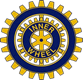 Du vet säkert någon som vill blimedlem i vår Inner WheelklubbJobbkolleganHårfrisörskan som fixar håretKommunalrådetTandläkarenBridgemedspelarenBarnens/barnbarnens lärareBibliotekarienRestaurangägarenDen nyinflyttadeGrannenGolfmedspelarenDu vet säkert någon som vill blimedlem i vår Inner WheelklubbJobbkolleganHårfrisörskan som fixar håretKommunalrådetTandläkarenBridgemedspelarenBarnens/barnbarnens lärareBibliotekarienRestaurangägarenDen nyinflyttadeGrannenGolfmedspelarenDu vet säkert någon som vill blimedlem i vår Inner WheelklubbJobbkolleganHårfrisörskan som fixar håretKommunalrådetTandläkarenBridgemedspelarenBarnens/barnbarnens lärareBibliotekarienRestaurangägarenDen nyinflyttadeGrannenGolfmedspelarenDu vet säkert någon som vill blimedlem i vår Inner WheelklubbJobbkolleganHårfrisörskan som fixar håretKommunalrådetTandläkarenBridgemedspelarenBarnens/barnbarnens lärareBibliotekarienRestaurangägarenDen nyinflyttadeGrannenGolfmedspelarenDu vet säkert någon som vill blimedlem i vår Inner WheelklubbJobbkolleganHårfrisörskan som fixar håretKommunalrådetTandläkarenBridgemedspelarenBarnens/barnbarnens lärareBibliotekarienRestaurangägarenDen nyinflyttadeGrannenGolfmedspelarenDu vet säkert någon som vill blimedlem i vår Inner WheelklubbJobbkolleganHårfrisörskan som fixar håretKommunalrådetTandläkarenBridgemedspelarenBarnens/barnbarnens lärareBibliotekarienRestaurangägarenDen nyinflyttadeGrannenGolfmedspelaren